（表）排　水　設　備　工　事　完　了・検　査　願　届　（注）太線から下は記入しないで下さい。（裏）　（注）汚水は赤線で，雨水は青線で書き，管径・管種・管の延長・勾配・桝の種類を記入すること。（排水設備工事基準にもとづき設計図に使用する凡例参照）年　　月　　日　　坂出市長殿申請人住所　　　　　　　　　　氏名　　　　　　　　印　指定工事店住所　　　　　　　　　　氏名　　　　　　　　印　　坂出市下水道条例第６条第１項の規定により排水設備工事が完了したので，届け出ます。年　　月　　日　　坂出市長殿申請人住所　　　　　　　　　　氏名　　　　　　　　印　指定工事店住所　　　　　　　　　　氏名　　　　　　　　印　　坂出市下水道条例第６条第１項の規定により排水設備工事が完了したので，届け出ます。年　　月　　日　　坂出市長殿申請人住所　　　　　　　　　　氏名　　　　　　　　印　指定工事店住所　　　　　　　　　　氏名　　　　　　　　印　　坂出市下水道条例第６条第１項の規定により排水設備工事が完了したので，届け出ます。築　　造　　設　　計　　書築　　造　　設　　計　　書築　　造　　設　　計　　書築　　造　　設　　計　　書築　　造　　設　　計　　書築　　造　　設　　計　　書築　　造　　設　　計　　書築　　造　　設　　計　　書築　　造　　設　　計　　書築　　造　　設　　計　　書築　　造　　設　　計　　書築　　造　　設　　計　　書年　　月　　日　　坂出市長殿申請人住所　　　　　　　　　　氏名　　　　　　　　印　指定工事店住所　　　　　　　　　　氏名　　　　　　　　印　　坂出市下水道条例第６条第１項の規定により排水設備工事が完了したので，届け出ます。年　　月　　日　　坂出市長殿申請人住所　　　　　　　　　　氏名　　　　　　　　印　指定工事店住所　　　　　　　　　　氏名　　　　　　　　印　　坂出市下水道条例第６条第１項の規定により排水設備工事が完了したので，届け出ます。年　　月　　日　　坂出市長殿申請人住所　　　　　　　　　　氏名　　　　　　　　印　指定工事店住所　　　　　　　　　　氏名　　　　　　　　印　　坂出市下水道条例第６条第１項の規定により排水設備工事が完了したので，届け出ます。名　　　　　　称名　　　　　　称名　　　　　　称規　　　　　　　格規　　　　　　　格規　　　　　　　格単位単位単位数量数量備考年　　月　　日　　坂出市長殿申請人住所　　　　　　　　　　氏名　　　　　　　　印　指定工事店住所　　　　　　　　　　氏名　　　　　　　　印　　坂出市下水道条例第６条第１項の規定により排水設備工事が完了したので，届け出ます。年　　月　　日　　坂出市長殿申請人住所　　　　　　　　　　氏名　　　　　　　　印　指定工事店住所　　　　　　　　　　氏名　　　　　　　　印　　坂出市下水道条例第６条第１項の規定により排水設備工事が完了したので，届け出ます。年　　月　　日　　坂出市長殿申請人住所　　　　　　　　　　氏名　　　　　　　　印　指定工事店住所　　　　　　　　　　氏名　　　　　　　　印　　坂出市下水道条例第６条第１項の規定により排水設備工事が完了したので，届け出ます。年　　月　　日　　坂出市長殿申請人住所　　　　　　　　　　氏名　　　　　　　　印　指定工事店住所　　　　　　　　　　氏名　　　　　　　　印　　坂出市下水道条例第６条第１項の規定により排水設備工事が完了したので，届け出ます。年　　月　　日　　坂出市長殿申請人住所　　　　　　　　　　氏名　　　　　　　　印　指定工事店住所　　　　　　　　　　氏名　　　　　　　　印　　坂出市下水道条例第６条第１項の規定により排水設備工事が完了したので，届け出ます。年　　月　　日　　坂出市長殿申請人住所　　　　　　　　　　氏名　　　　　　　　印　指定工事店住所　　　　　　　　　　氏名　　　　　　　　印　　坂出市下水道条例第６条第１項の規定により排水設備工事が完了したので，届け出ます。年　　月　　日　　坂出市長殿申請人住所　　　　　　　　　　氏名　　　　　　　　印　指定工事店住所　　　　　　　　　　氏名　　　　　　　　印　　坂出市下水道条例第６条第１項の規定により排水設備工事が完了したので，届け出ます。年　　月　　日　　坂出市長殿申請人住所　　　　　　　　　　氏名　　　　　　　　印　指定工事店住所　　　　　　　　　　氏名　　　　　　　　印　　坂出市下水道条例第６条第１項の規定により排水設備工事が完了したので，届け出ます。年　　月　　日　　坂出市長殿申請人住所　　　　　　　　　　氏名　　　　　　　　印　指定工事店住所　　　　　　　　　　氏名　　　　　　　　印　　坂出市下水道条例第６条第１項の規定により排水設備工事が完了したので，届け出ます。年　　月　　日　　坂出市長殿申請人住所　　　　　　　　　　氏名　　　　　　　　印　指定工事店住所　　　　　　　　　　氏名　　　　　　　　印　　坂出市下水道条例第６条第１項の規定により排水設備工事が完了したので，届け出ます。年　　月　　日　　坂出市長殿申請人住所　　　　　　　　　　氏名　　　　　　　　印　指定工事店住所　　　　　　　　　　氏名　　　　　　　　印　　坂出市下水道条例第６条第１項の規定により排水設備工事が完了したので，届け出ます。年　　月　　日　　坂出市長殿申請人住所　　　　　　　　　　氏名　　　　　　　　印　指定工事店住所　　　　　　　　　　氏名　　　　　　　　印　　坂出市下水道条例第６条第１項の規定により排水設備工事が完了したので，届け出ます。設置場所　　坂出市　　　　　町　　丁目　　番　　号　　坂出市　　　　　町　　丁目　　番　　号設置場所　　坂出市　　　　　町　　丁目　　番　　号　　坂出市　　　　　町　　丁目　　番　　号使用者住所氏名印　印　使用者住所氏名（アパート・店舗名等）（アパート・店舗名等）使用水の種類上水道・井戸水・工業用水上水道・井戸水・工業用水使用水の種類上水道・井戸水・工業用水上水道・井戸水・工業用水固着箇所公共取付管・私設ます等・取付管新設公共取付管・私設ます等・取付管新設固着箇所公共取付管・私設ます等・取付管新設公共取付管・私設ます等・取付管新設除害施設有　　・　　無有　　・　　無除害施設有　　・　　無有　　・　　無工事完了年月日　　　　　　　年　　　　　月　　　　　日　　　　　　　年　　　　　月　　　　　日工事完了年月日　　　　　　　年　　　　　月　　　　　日　　　　　　　年　　　　　月　　　　　日検　　　　　査　　　　　願検　　　　　査　　　　　願検　　　　　査　　　　　願検　　　　　査　　　　　願検　　　　　査　　　　　願検　　　　　査　　　　　願　上記のとおり完了したので，坂出市下水道条例第６条第１項により排水設備の検査をお願いします。　上記のとおり完了したので，坂出市下水道条例第６条第１項により排水設備の検査をお願いします。　上記のとおり完了したので，坂出市下水道条例第６条第１項により排水設備の検査をお願いします。　上記のとおり完了したので，坂出市下水道条例第６条第１項により排水設備の検査をお願いします。　上記のとおり完了したので，坂出市下水道条例第６条第１項により排水設備の検査をお願いします。　上記のとおり完了したので，坂出市下水道条例第６条第１項により排水設備の検査をお願いします。　上記のとおり完了したので，坂出市下水道条例第６条第１項により排水設備の検査をお願いします。　上記のとおり完了したので，坂出市下水道条例第６条第１項により排水設備の検査をお願いします。　上記のとおり完了したので，坂出市下水道条例第６条第１項により排水設備の検査をお願いします。立会責任技術者責任技術者番号第　　　　　　　号　立会責任技術者責任技術者番号第　　　　　　　号　立会責任技術者立会責任技術者印　印　融資対象件数　　　　件融資対象件数　　　　件融資対象件数　　　　件融資対象件数　　　　件融資あっせん額　　　　円融資あっせん額　　　　円融資あっせん額　　　　円融資あっせん額　　　　円自己資金　　　　　　　円自己資金　　　　　　　円自己資金　　　　　　　円自己資金　　　　　　　円検査意見融資対象件数　　　　件融資対象件数　　　　件融資対象件数　　　　件融資対象件数　　　　件融資あっせん額　　　　円融資あっせん額　　　　円融資あっせん額　　　　円融資あっせん額　　　　円自己資金　　　　　　　円自己資金　　　　　　　円自己資金　　　　　　　円自己資金　　　　　　　円検査意見　以上のとおり申請がありました。　以上のとおり申請がありました。　以上のとおり申請がありました。　以上のとおり申請がありました。　以上のとおり申請がありました。　以上のとおり申請がありました。　以上のとおり申請がありました。　以上のとおり申請がありました。　以上のとおり申請がありました。　以上のとおり申請がありました。　以上のとおり申請がありました。　以上のとおり申請がありました。検査意見審査事項審査事項確認申請番号　　　　　　　第　　　　　　　　　号　　　　　　　第　　　　　　　　　号審査事項審査事項確認申請番号　　　　　　　第　　　　　　　　　号　　　　　　　第　　　　　　　　　号課長課長補佐課長補佐課長補佐係長担当担当水栓番号課長課長補佐課長補佐課長補佐係長担当担当水栓番号検査年月日　　　　　　　年　　　　月　　　　日　　　　　　　年　　　　月　　　　日ＮＮＮ位置図位置図ＮＮＮ（Ｓ＝────） Ｎ （Ｓ＝────） Ｎ （Ｓ＝────） Ｎ （Ｓ＝────） Ｎ （Ｓ＝────） Ｎ （Ｓ＝────） Ｎ （Ｓ＝────） Ｎ （Ｓ＝────） Ｎ 位置図位置図（Ｓ＝────） Ｎ （Ｓ＝────） Ｎ （Ｓ＝────） Ｎ （Ｓ＝────） Ｎ （Ｓ＝────） Ｎ （Ｓ＝────） Ｎ （Ｓ＝────） Ｎ （Ｓ＝────） Ｎ 平面図凡例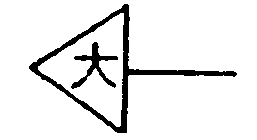 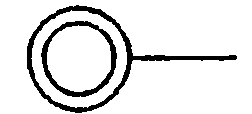 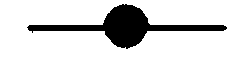 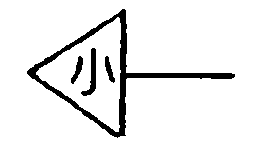 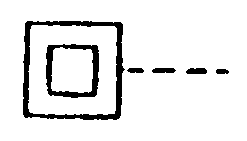 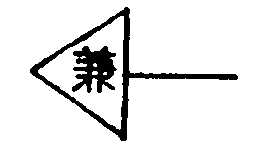 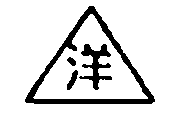 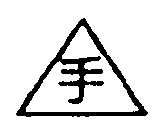 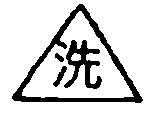 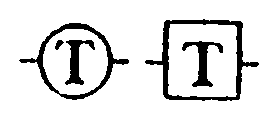 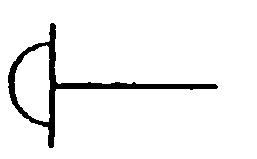 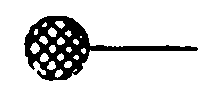 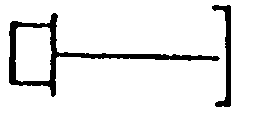 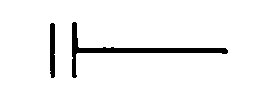 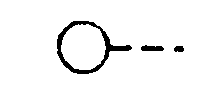 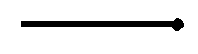 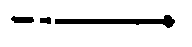 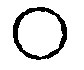 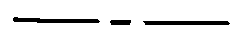 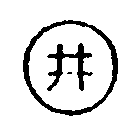 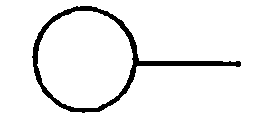 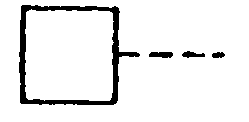 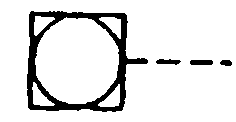 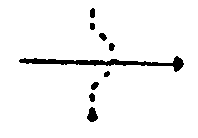 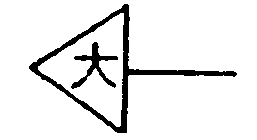 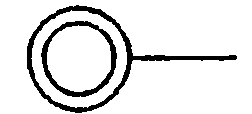 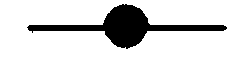 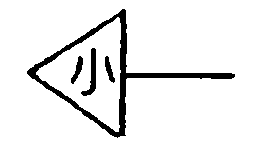 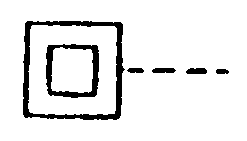 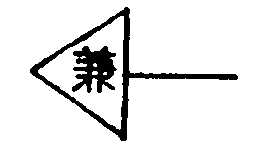 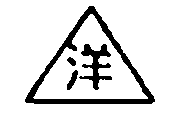 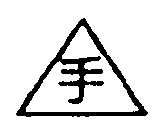 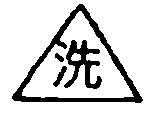 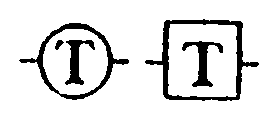 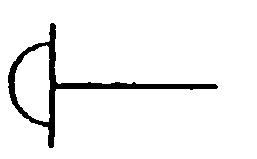 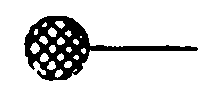 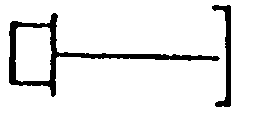 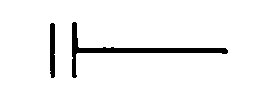 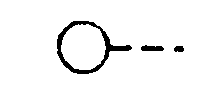 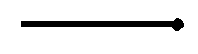 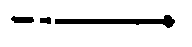 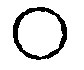 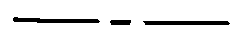 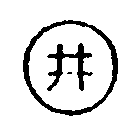 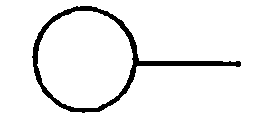 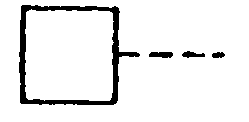 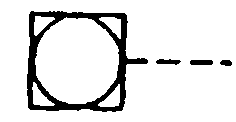 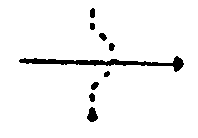 大便器最終汚水ます最終汚水ますトラップ平面図凡例大便器最終汚水ます最終汚水ますトラップ平面図凡例小便器汚水ます汚水ます雨樋管平面図凡例小便器汚水ます汚水ます雨樋管平面図凡例兼用便器最終雨水ます最終雨水ます汚水管平面図凡例兼用便器最終雨水ます最終雨水ます汚水管平面図凡例洋風便器雨水ます雨水ます雨水管平面図凡例洋風便器雨水ます雨水ます雨水管平面図凡例手洗器溜ます溜ます管の交叉平面図凡例手洗器溜ます溜ます管の交叉平面図凡例洗面器トラップ桝トラップ桝立管平面図凡例洗面器トラップ桝トラップ桝立管平面図凡例ふろ場床排水床排水給水管平面図凡例ふろ場床排水床排水給水管平面図凡例流し場掃除口掃除口井戸平面図凡例流し場掃除口掃除口井戸